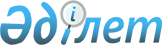 О внесении изменений в решение маслихата от 20 декабря 2011 года № 472 "О бюджете города Костаная на 2012-2014 годы"Решение маслихата города Костаная Костанайской области от 6 ноября 2012 года № 83. Зарегистрировано Департаментом юстиции Костанайской области 8 ноября 2012 года № 3880

      В соответствии со статьей 106 "Бюджетного кодекса Республики Казахстан" от 4 декабря 2008 года, Костанайский городской маслихат РЕШИЛ:



      1. Внести в решение маслихата "О бюджете города Костаная на 2012-2014 годы" от 20 декабря 2011 года № 472 (зарегистрированное в Реестре государственной регистрации нормативных правовых актов за № 9-1-176, опубликованное 10 января 2012 года в газете "Костанай") следующие изменения:



      подпункты 1), 2), 3), 4), 5), 6) пункта 1 указанного решения изложить в новой редакции:



      "1) доходы – 20129869,5 тысяч тенге, в том числе по:

      налоговым поступлениям – 13170881,0 тысячи тенге;

      неналоговым поступлениям – 57667,0 тысячи тенге;

      поступлениям от продажи основного капитала – 351700,0 тысяч тенге;

      поступлениям трансфертов – 6549621,5 тысяч тенге;

      2) затраты – 22358164,3 тысячи тенге;

      3) чистое бюджетное кредитование – 226000,0 тысяч тенге, в том числе:

      бюджетные кредиты – 226000,0 тысяч тенге;

      4) сальдо по операциям с финансовыми активами – 12850,0 тысяч тенге, в том числе:

      приобретение финансовых активов – 12850,0 тысяч тенге;

      5) дефицит (профицит) бюджета – -2467144,8 тысяч тенге;

      6) финансирование дефицита (использование профицита) бюджета – 2467144,8 тысяч тенге.";



      пункт 10 указанного решения изложить в новой редакции:

      "10. Утвердить резерв местного исполнительного органа города на 2012 год в сумме 190554,3 тысяч тенге.";



      приложение 1 к указанному решению изложить в новой редакции согласно приложению 1 к настоящему решению.



      2. Настоящее решение вводится в действие с 1 января 2012 года.      Председатель сессии,

      депутат по избирательному

      округу № 11                                С. Сотников      Секретарь Костанайского

      городского маслихата.......................Н. Халыков      СОГЛАСОВАНО:      Начальник государственного

      учреждения "Отдел финансов

      акимата города Костаная"

      _______ Р. Айткужинова      Начальник государственного

      учреждения "Отдел экономики

      и бюджетного планирования

      акимата города Костаная"

      _______ Н. Дорошок

Приложение 1       

к решению маслихата    

от 6 ноября 2012 года    

№ 83           Приложение 1       

к решению маслихата     

от 20 декабря 2012 года   

№ 472          Бюджет города Костаная на 2012 год
					© 2012. РГП на ПХВ «Институт законодательства и правовой информации Республики Казахстан» Министерства юстиции Республики Казахстан
				КатегорияКатегорияКатегорияКатегорияСумма,

тысяч

тенгеКлассКлассКлассСумма,

тысяч

тенгеПодклассПодклассСумма,

тысяч

тенгеНаименованиеСумма,

тысяч

тенгеI.Доходы20129869,51000Налоговые поступления131708811010Подоходный налог65245001012Индивидуальный подоходный налог65245001030Социальный налог46638621031Социальный налог46638621040Hалоги на собственность14261611041Hалоги на имущество8000001043Земельный налог1410001044Hалог на транспортные средства4851611050Внутренние налоги на товары,

работы и услуги4006001052Акцизы1305001053Поступления за использование

природных и других ресурсов385001054Сборы за ведение

предпринимательской и

профессиональной деятельности1956001055Налог на игорный бизнес360001080Обязательные платежи, взимаемые

за совершение юридически значимых

действий и (или) выдачу документов

уполномоченными на то

государственными органами или

должностными лицами1557581081Государственная пошлина1557582000Неналоговые поступления576672010Доходы от государственной

собственности282542011Поступления части чистого дохода

государственных предприятий22542015Доходы от аренды имущества,

находящегося в государственной

собственности260002040Штрафы, пени, санкции, взыскания,

налагаемые государственными

учреждениями, финансируемыми из

государственного бюджета, а также

содержащимися и финансируемыми из

бюджета (сметы расходов)

Национального Банка Республики

Казахстан30002041Штрафы, пени, санкции, взыскания,

налагаемые государственными

учреждениями, финансируемыми из

государственного бюджета, а также

содержащимися и финансируемыми из

бюджета (сметы расходов)

Национального Банка Республики

Казахстан, за исключением

поступлений от организаций

нефтяного сектора30002060Прочие неналоговые поступления264132061Прочие неналоговые поступления264133000Поступления от продажи основного

капитала3517003010Продажа государственного имущества,

закрепленного за государственными

учреждениями1450003011Продажа государственного имущества,

закрепленного за государственными

учреждениями1450003030Продажа земли и нематериальных

активов2067003031Продажа земли1950003032Продажа нематериальных активов117004000Поступления трансфертов6549621,54020Трансферты из вышестоящих органов

государственного управления6549621,54022Трансферты из областного бюджета6549621,5Функциональная группаФункциональная группаФункциональная группаФункциональная группаФункциональная группаФункциональная группаСумма,

тысяч

тенгеФункциональная подгруппаФункциональная подгруппаФункциональная подгруппаФункциональная подгруппаФункциональная подгруппаСумма,

тысяч

тенгеАдминистратор бюджетных программАдминистратор бюджетных программАдминистратор бюджетных программАдминистратор бюджетных программСумма,

тысяч

тенгеПрограммаПрограммаПрограммаСумма,

тысяч

тенгеПодпрограммаПодпрограммаСумма,

тысяч

тенгеНаименованиеСумма,

тысяч

тенгеII. Затраты22358164,301Государственные услуги общего

характера271108,81Представительные,

исполнительные и другие органы,

выполняющие общие функции

государственного управления178230,1112Аппарат маслихата района

(города областного значения)21432,3001Услуги по обеспечению

деятельности маслихата района

(города областного значения)15775,3003Капитальные расходы государст-

венного органа5657122Аппарат акима района

(города областного значения)156797,8001Услуги по обеспечению

деятельности акима района

(города областного значения)117241003Капитальные расходы государст-

венного органа39556,82Финансовая деятельность73722,4452Отдел финансов района

(города областного значения)73722,4001Услуги по реализации государст-

венной политики в области

исполнения бюджета района

(города областного значения)

и управления коммунальной

собственностью района

(города областного значения)33017,4003Проведение оценки имущества в целях налогообложения2500004Организация работы по выдаче

разовых талонов и обеспечение

полноты сбора сумм от

реализации разовых талонов33612010Приватизация, управление

коммунальным имуществом,

постприватизационная деятель-

ность и регулирование споров

связанных с этим2287011Учет, хранение, оценка

и реализация имущества,

поступившего в коммунальную

собственность1416018Капитальные расходы

государственного органа8905Планирование и статистическая

деятельность19156,3453Отдел экономики и бюджетного

планирования района

(города областного значения)19156,3001Услуги по реализации государст-

венной политики в области

формирования и развития

экономической политики,

системы государственного

планирования и управления

района (города областного

значения)18517,3004Капитальные расходы государст-

венного органа63902Оборона275581Военные нужды26558122Аппарат акима района

(города областного значения)26558005Мероприятия в рамках исполнения

всеобщей воинской обязанности265582Организация работы по чрезвы-

чайным ситуациям1000122Аппарат акима района

(города областного значения)1000006Предупреждение и ликвидация

чрезвычайных ситуаций масштаба

района (города областного

значения)100003Общественный порядок,

безопасность, правовая,

судебная, уголовно-

исполнительная деятельность23320,31Правоохранительная деятельность23320,3458Отдел жилищно-коммунального

хозяйства, пассажирского

транспорта и автомобильных

дорог района (города

областного значения)23320,3021Обеспечение безопасности

дорожного движения в

населенных пунктах23320,304Образование5316241,91Дошкольное воспитание и

обучение1162337464Отдел образования района

(города областного значения)1162337009Обеспечение дошкольного

воспитания и обучения1104760021Увеличение размера доплаты за

квалификационную категорию

воспитателям детских садов,

мини-центров, школ-интернатов:

общего типа, специальных

(коррекционных),

специализированных для

одаренных детей, организаций

образования для детей-сирот и

детей, оставшихся без попечения

родителей, центров адаптации

несовершеннолетних за счет

трансфертов из республиканского

бюджета10905040Реализация государственного

образовательного заказа

в дошкольных организациях

образования466722Начальное, основное среднее

и общее среднее образование3516379,9464Отдел образования района

(города областного значения)3516379,9003Общеобразовательное обучение3160449,9006Дополнительное образование

для детей271453063Повышение оплаты труда

учителям, прошедшим повышение

квалификации по учебным

программам АОО "Назарбаев

Интеллектуальные школы"

за счет трансфертов из

республиканского бюджета1324064Увеличение размера доплаты за

квалификационную категорию

учителям организаций начального

основного среднего,

общего среднего образования:

школы, школы-интернаты:

(общего типа, специальных

(коррекционных),

специализированных для

одаренных детей;

организаций для детей -

сирот и детей, оставшихся

без попечения родителей)

за счет трансфертов из

республиканского бюджета831539Прочие услуги в области

образования637525464Отдел образования района

(города областного значения)632325001Услуги по реализации

государственной политики на

местном уровне в области

образования24755,6005Приобретение и доставка

учебников, учебно-методических

комплексов для государственных

учреждений образования района

(города областного значения)48019007Проведение школьных олимпиад,

внешкольных мероприятий и

конкурсов районного

(городского) масштаба6297015Ежемесячные выплаты денежных

средств опекунам (попечителям)

на содержание ребенка сироты

(детей-сирот), и ребенка

(детей), оставшегося без

попечения родителей за счет

трансфертов из республиканского

бюджета59122020Обеспечение оборудованием,

программным обеспечением

детей-инвалидов, обучающихся

на дому за счет трансфертов

из республиканского бюджета7400067Капитальные расходы

подведомственных государствен-

ных учреждений и организаций486731,4467Отдел строительства района

(города областного значения)5200037Строительство и реконструкция

объектов образования520006Социальная помощь и социальное

обеспечение546006,12Социальная помощь478138,5451Отдел занятости и социальных

программ района

(города областного значения)478138,5002Программа занятости89052005Государственная адресная

социальная помощь22600006Оказание жилищной помощи66439007Социальная помощь отдельным

категориям нуждающихся граждан

по решениям местных

представительных органов92000010Материальное обеспечение

детей-инвалидов,

воспитывающихся и обучающихся

на дому2382013Социальная адаптация лиц,

не имеющих определенного

местожительства64533,5015Территориальные центры

социального обслуживания

пенсионеров и инвалидов45635016Государственные пособия на

детей до 18 лет11800017Обеспечение нуждающихся

инвалидов обязательными

гигиеническими средствами и

представление услуг специалис-

тами жестового языка,

индивидуальными помощниками в

соответствии с индивидуальной

программой реабилитации

инвалида60273023Обеспечение деятельности

центров занятости населения234249Прочие услуги в области

социальной помощи и

социального обеспечения67867,6451Отдел занятости и социальных

программ района (города

областного значения)67867,6001Услуги по реализации

государственной политики на

местном уровне в области

обеспечения занятости

и реализации социальных

программ для населения67367,6011Оплата услуг по зачислению,

выплате и доставке пособий и

других социальных выплат50007Жилищно-коммунальное хозяйство7390205,31Жилищное хозяйство4210657,7458Отдел жилищно-коммунального

хозяйства, пассажирского

транспорта и автомобильных

дорог района (города

областного значения)53066002Изъятие, в том числе путем

выкупа земельных участков для

государственных надобностей и

связанное с этим отчуждение

недвижимого имущества961,3003Организация сохранения

государственного жилищного

фонда7570,5004Обеспечение жильем отдельных

категорий граждан1877,2031Изготовление технических

паспортов на объекты

кондоминиумов42657467Отдел строительства района

(города областного значения)4144339,8003Проектирование,строительство

и (или) приобретение

жилья государственного

коммунального жилищного фонда781026004Проектирование, развитие,

обустройство и (или)

приобретение инженерно -

коммуникационной инфраструктуры1097538019Строительство жилья2265775,8479Отдел жилищной инспекции

(города областного значения)13251,9001Услуги по реализации

государственной политики на

местном уровне в области

жилищного фонда8006,9005Капитальные расходы

государственного органа52452Коммунальное хозяйство2464662,1458Отдел жилищно-коммунального

хозяйства, пассажирского

транспорта и автомобильных

дорог района (города

областного значения)2410918,1012Функционирование системы

водоснабжения и водоотведения57081028Развитие коммунального

хозяйства1521193,1029Развитие системы водоснабжения832644467Отдел строительства района

(города областного значения)53744006Развитие системы водоснабжения

и водоотведения537443Благоустройство населенных

пунктов714885,5458Отдел жилищно-коммунального

хозяйства, пассажирского

транспорта и автомобильных

дорог района (города

областного значения)714885,5015Освещение улиц в населенных

пунктах97599016Обеспечение санитарии

населенных пунктов46158,7017Содержание мест захоронений

и захоронение безродных1873,3018Благоустройство и озеленение

населенных пунктов569254,508Культура, спорт,

туризм и информационное

пространство352019,31Деятельность в области

культуры92364455Отдел культуры и и развития

языков района

(города областного значения)92364003Поддержка культурно-досуговой

работы923642Спорт85273,7465Отдел физической культуры и

спорта района (города

областного значения)85273,7005Развитие массового спорта и

национальных видов спорта76997,7006Проведение спортивных

соревнований на районном

(города областного значения)

уровне4472007Подготовка и участие членов

сборных команд района

(города областного значения)

по различным видам спорта на

областных спортивных

соревнованиях38043Информационное пространство113641,7455Отдел культуры

и развития языков района

(города областного значения)76323,7006Функционирование районных

(городских) библиотек73886,7007Развитие государственного

языка и других языков народа

Казахстана2437456Отдел внутренней политики

района (города

областного значения)37318002Услуги по проведению

государственной информационной

политики через газеты

и журналы32262005Услуги по проведению

государственной информационной

политики через телерадиовещание50569Прочие услуги по организации

культуры, спорта, туризма

и информационного пространства60739,9455Отдел культуры и развития

языков района (города

областного значения)38370,3001Услуги по реализации

государственной политики на

местном уровне в области

развития языков и культуры11611,3010Капитальные расходы

государственного органа250032Капитальные расходы

подведомственных

государственных

учреждений и организаций26509456Отдел внутренней политики

района (города

областного значения)10827,3001Услуги по реализации

государственной политики на

местном уровне в области

информации, укрепления

государственности и

формирования социального

оптимизма граждан8237,3003Реализация мероприятий в

сфере молодежной политики2290006Капитальные расходы

государственного органа300465Отдел физической культуры

и спорта района

(города областного значения)11542,3001Услуги по реализации

государственной политики на

местном уровне в сфере

физической культуры и спорта11142,3004Капитальные расходы

государственного органа40009Топливно-энергетический

комплекс и недропользование684894,89Прочие услуги в области

топливно-энергетического

комплекса и недропользования684894,8458Отдел жилищно-коммунального

хозяйства, пассажирского

транспорта и автомобильных

дорог района (города

областного значения)418634,8019Развитие теплоэнергетической системы418634,8467Отдел строительства района

(города областного значения)266260009Развитие теплоэнергетической

системы26626010Сельское, водное, лесное,

рыбное хозяйство,особо

охраняемые природные

территории, охрана окружающей

среды и животного мира,

земельные отношения42922,11Сельское хозяйство21022,8467Отдел строительства района

(города областного значения)2000010Развитие объектов сельского

хозяйства2000474Отдел сельского хозяйства и

ветеринарии района

(города областного значения)19022,8001Услуги по реализации

государственной политики на

местном уровне в сфере

сельского хозяйства и

ветеринарии12402,8003Капитальные расходы

государственного органа2340007Организация отлова и

уничтожения бродячих собак

и кошек42806Земельные отношения19880,3463Отдел земельных отношений

района (города

областного значения)19880,3001Услуги по реализации

государственной политики в

области регулирования

земельных отношений на

территории района

(города областного значения)19333,7007Капитальные расходы

государственного органа546,69Прочие услуги в области

сельского, водного, лесного,

рыбного хозяйства, охраны

окружающей среды и земельных

отношений2019474Отдел сельского хозяйства

и ветеринарии района

(города областного значения)2019013Проведение противоэпизо-

отических мероприятий201911Промышленность, архитектурная,

градостроительная и

строительная деятельность70091,92Архитектурная,

градостроительная и

строительная деятельность70091,9467Отдел строительства района

(города областного значения)28215,6001Услуги по реализации

государственной политики на

местном уровне в области

строительства27515,6017Капитальные расходы

государственного органа700468Отдел архитектуры и

градостроительства района

(города областного значения)41876,3001Услуги по реализации

государственной политики

в области архитектуры

и градостроительства на

местном уровне31221,3003Разработка схем

градостроительного развития

территории района и

генеральных планов

населенных пунктов10000004Капитальные расходы

государственного органа65512Транспорт и коммуникации28186691Автомобильный транспорт2818669458Отдел жилищно-коммунального

хозяйства, пассажирского

транспорта и автомобильных

дорог района (города

областного значения)2818669022Развитие транспортной

инфраструктуры1211569023Обеспечение функционирования

автомобильных дорог160710013Прочие334542,33Поддержка предпринимательской

деятельности и защита

конкуренции12503,3469Отдел предпринимательства

района (города областного

значения)12503,3001Услуги по реализации

государственной политики на

местном уровне в области

развития предпринимательства

и промышленности12053,3003Поддержка предпринимательской

деятельности300004Капитальные расходы

государственного органа1509Прочие322039452Отдел финансов района

(города областного значения)190554,3012Резерв местного

исполнительного органа

района (города

областного значения)190554,3458Отдел жилищно-коммунального

хозяйства, пассажирского

транспорта и автомобильных

дорог района (города

областного значения)131484,7001Услуги по реализации

государственной политики на

местном уровне в области

жилищно-коммунального

хозяйства, пассажирского

транспорта и автомобильных

дорог46717,4013Капитальные расходы

государственного органа9622020Создание информационных систем19945,3067Капитальные расходы

подведомственных

государственных учреждений

и организаций5520014Обслуживание долга174,61Обслуживание долга174,6452Отдел финансов района

(города областного значения)174,6013Обслуживание долга местных

исполнительных органов по

выплате вознаграждений и иных

платежей по займам из

областного бюджета174,615Трансферты4480409,91Трансферты4480409,9452Отдел финансов района

(города областного значения)4480409,9006Возврат неиспользованных

(недоиспользованных)

целевых трансфертов70949,9007Бюджетные изъятия4407329024Целевые текущие трансферты в

вышестоящие бюджеты в связи

с передачей функций

государственных органов из

нижестоящего уровня

государственного управления

в вышестоящий2131III. Чистое бюджетное кредитование226000Бюджетные кредиты22600013Прочие2260009Прочие226000458Отдел жилищно-коммунального

хозяйства, пассажирского

транспорта и автомобильных

дорог района (города

областного значения)226000039Бюджетные кредиты на

проведение ремонта общего

имущества объектов кондоминиум226000IV. Сальдо по операциям с

финансовыми активами12850Приобретение финансовых активов1285013Прочие128509Прочие12850458Отдел жилищно-коммунального

хозяйства, пассажирского

транспорта и автомобильных

дорог района (города

областного значения)8700065Формирование или увеличение

уставного капитала юридических

лиц8700474Отдел сельского хозяйства и

ветеринарии района

(города областного значения)4150065Формирование или увеличение

уставного капитала юридических

лиц4150V. Дефицит (профицит) бюджета-2467144,8VI. Финансирование дефицита

(использование профицита)

бюджета2467144,8